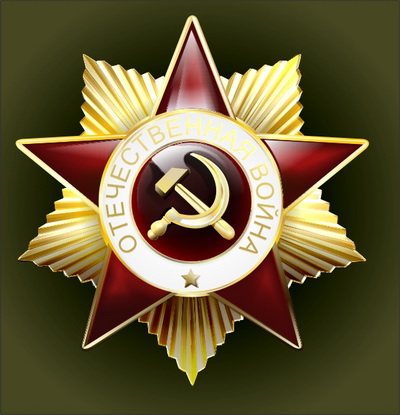 Музыка Михаил Кириллович 1912г.р. Звание: гв. ст. сержант 
в РККА с 1943 года Место призыва: Комаринский РВК, Полесская обл., Комаринский р-н № записи: 26330039Архивные документы о данном награждении:I. Приказ(указ) о награждении и сопроводительные документы к нему- первая страница приказ или указа- строка в наградном списке- наградной листII. Учетная картотека- данные в учетной картотекеОрден Отечественной войны I степени 

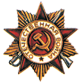 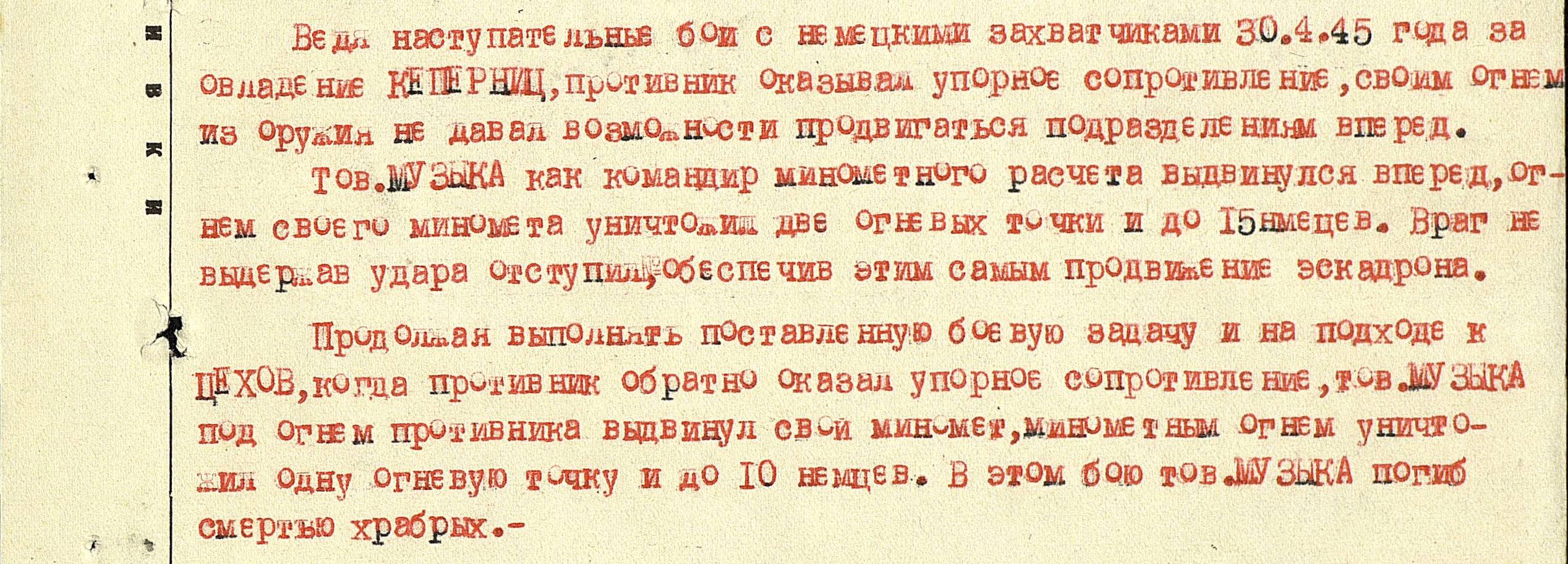 - первая страница приказ или указаПриказ подразделения№: 47 от: 25.05.1945 
Издан: 3 гв. кк / Архив: ЦАМОфонд: 33опись: 686196ед.хранения: 4792№ записи: 26330026Стр 1 из 246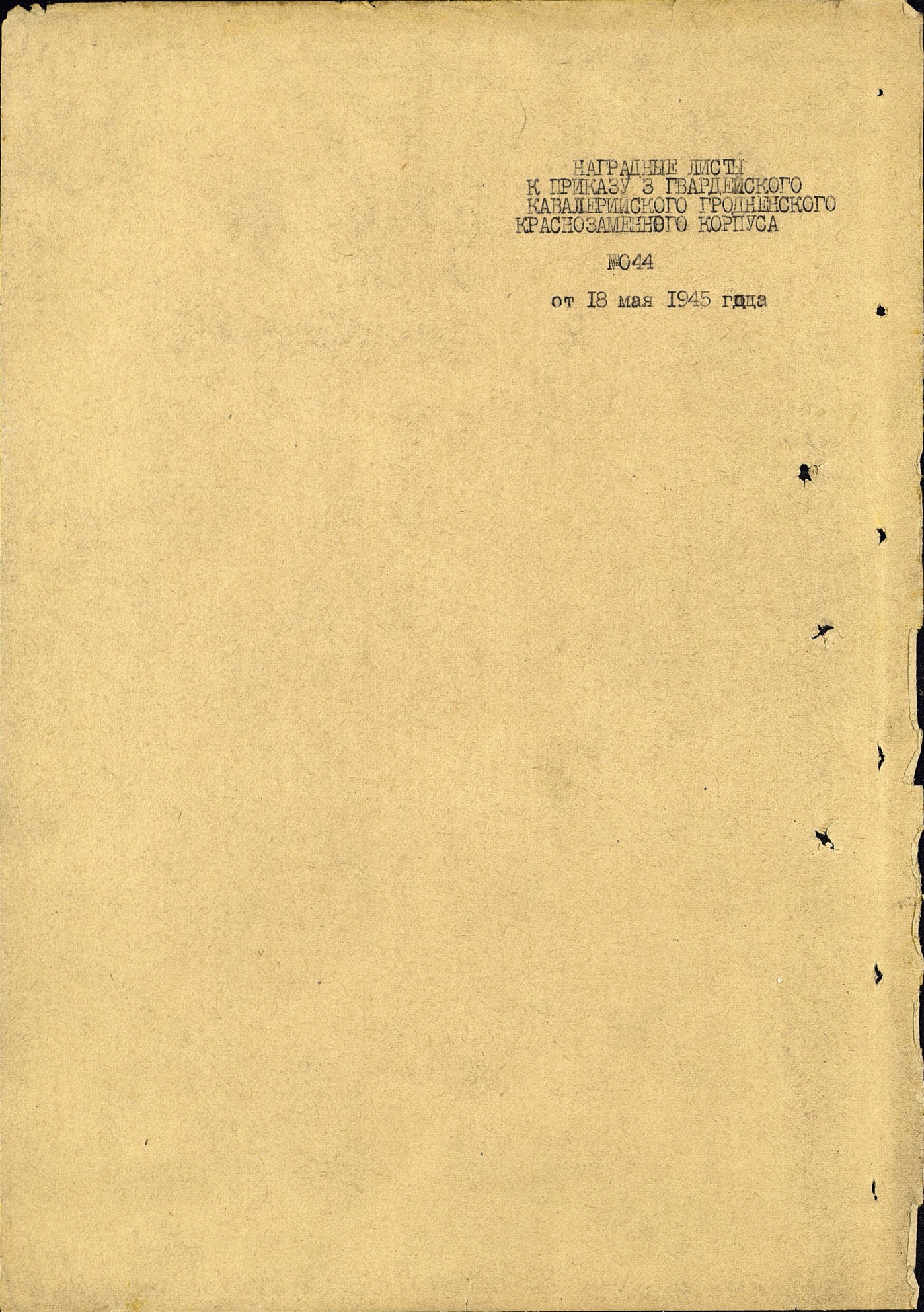 Стр 2 из 246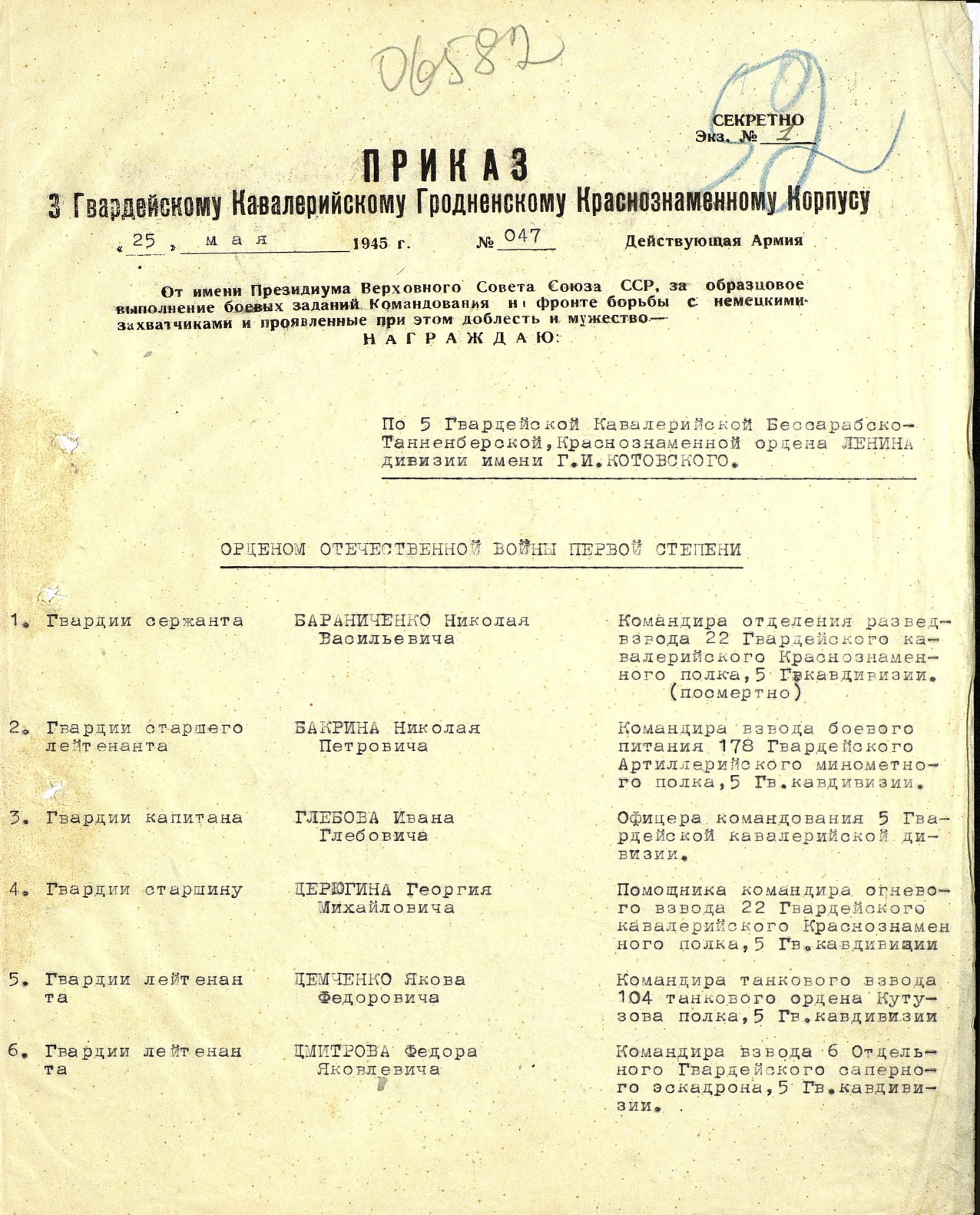 - строка в наградном списке  - 10Приказ подразделения№: 47 от: 25.05.1945 
Издан: 3 гв. кк / Архив: ЦАМОфонд: 33опись: 686196ед.хранения: 4792№ записи: 26330026Стр 3 из 246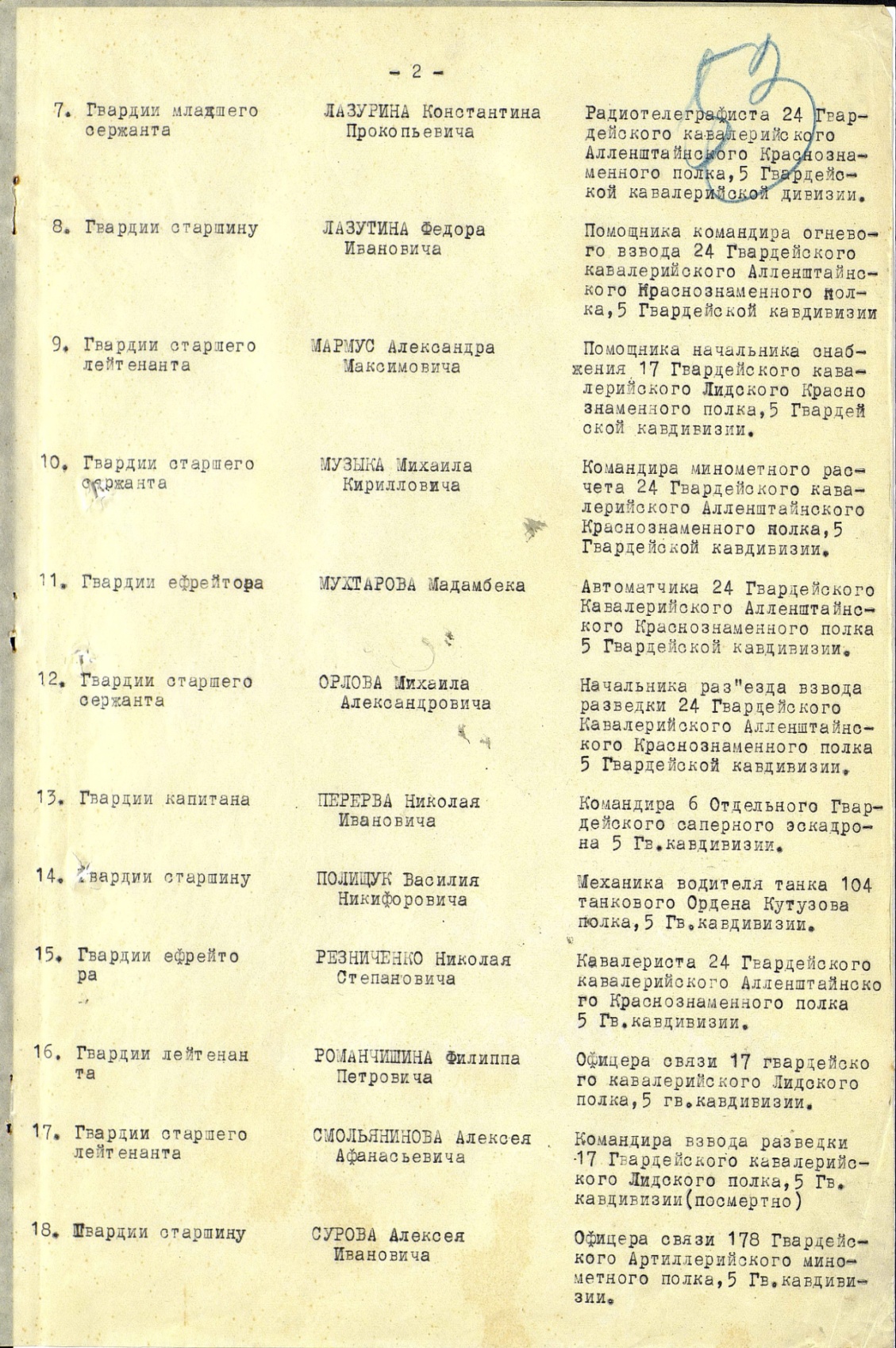 - наградной листСтр 31 из 246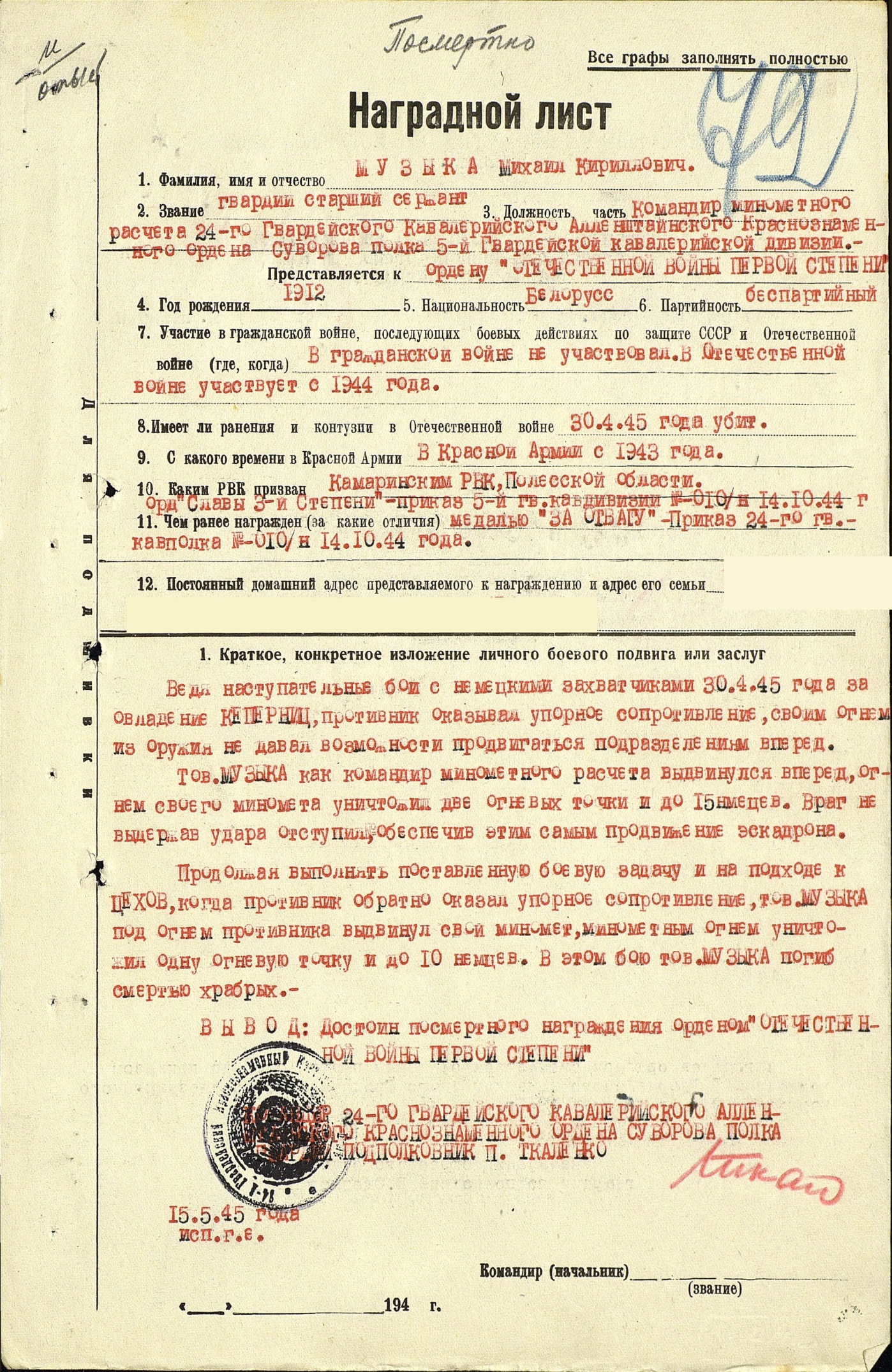 Стр 32 из 246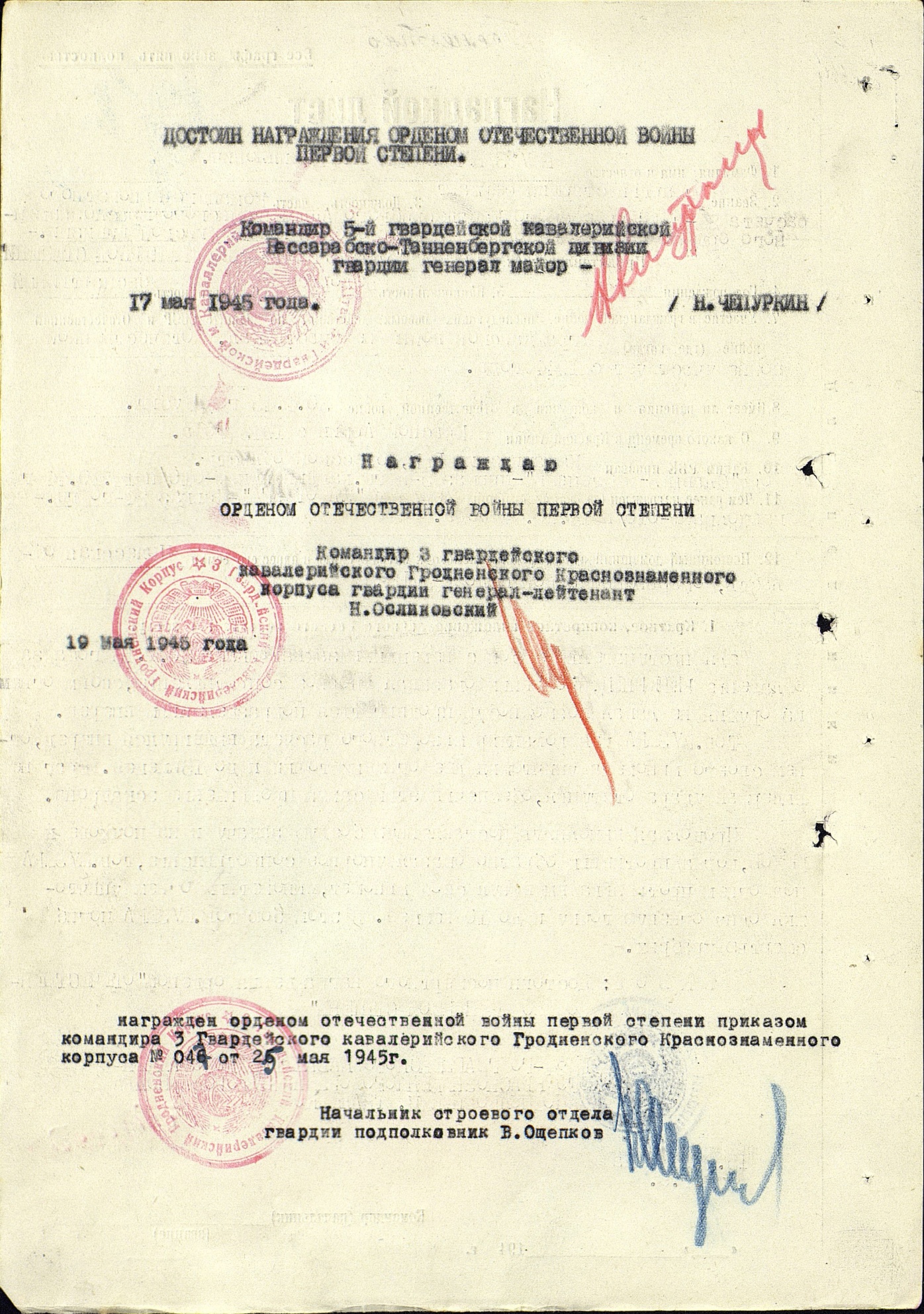 Музыка Михаил КирилловичГод рождения: __.__.1912 
гв. ст. сержант 
в РККА с __.__.1941 года 
место рождения: Белорусская ССР, Полесская обл., Комаринский р-н, д. В. Жары № записи: 1269978883

Перечень наград 14725.05.1945Орден Отечественной войны I степени